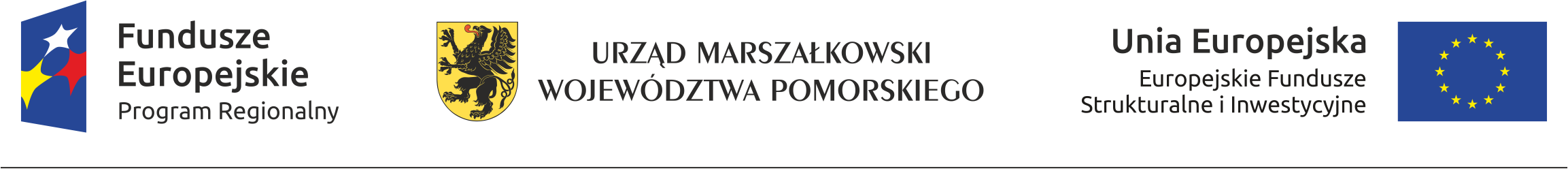 Linia, dn. 28.11.2016 r.Zmiana  do ZASAD I TRYBU PRZYSTĄPIENIA DO REALIZACJI PROJEKTU  „Instalacje solarne na terenie Gminy Miasto Reda oraz Gminy Luzino, Linia i Łęczyce”  §1Dokonuje się zmiany zapisów w ust. 2 pkt. 5) Zasad:Zapis dotychczasowy:OBOWIĄZKOWE ZAŁĄCZNIKI DO WNIOSKU:zaświadczenie Stowarzyszenia Grupy Rozwoju Lokalnego „Pradolina Łeby”                                 o członkostwie w GRL oraz niezaleganiu w opłacaniu składek za rok 2016. Uznaje się wniosek za złożony kompletnie jeżeli zaświadczenie zostanie dostarczone do Urzędu Gminy najpóźniej do dnia 30.11.2016 r. Zapis obowiązujący:OBOWIĄZKOWE ZAŁĄCZNIKI DO WNIOSKU:zaświadczenie Stowarzyszenia Grupy Rozwoju Lokalnego „Pradolina Łeby”                                 o członkostwie w GRL oraz niezaleganiu w opłacaniu składek za rok 2016. Uznaje się wniosek za złożony kompletnie jeżeli zaświadczenie zostanie dostarczone do Urzędu Gminy najpóźniej do dnia 20.12.2016 r. § 2Pozostałe postanowienia Zasad pozostają bez zmian.